育才学校2021—2022学年度第一学期第一次月考高二理科试卷一．选择题(共12小题,每小题5分,共60分)                                                                          1.已知向量a＝(1,n,2)，b＝(－2,1,2)，若2a－b与b垂直，则|a|等于(    )A．           B．         C．         D．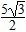 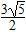 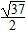 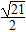 2.若向量a＝(x,4,5)，b＝(1，－2,2)，且a与b的夹角的余弦值为，则x等于(　　)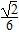 A． 3           B． －3           C． －11          D． 3或－113.在如图，在三棱柱ABC－A1B1C1中，BC1与B1C相交于点O，∠A1AB＝∠A1AC＝60°，∠BAC＝90°，A1A＝3，AB＝AC＝2，则线段AO的长度为(   )    A．            B．             C．           D．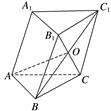 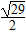 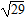 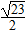 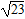 4.如图，三棱锥S－ABC中，SA⊥底面ABC，AB⊥BC，AB＝BC＝2，SA＝2，则SC与AB所成角的大小为(　　)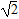          A．  30°        B． 45°       C． 60°          D．90° 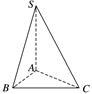 5.若A(3cosα，3sinα，1)，B(2cosθ，2sinθ，1)，则||的取值范围是(　　)A． [0,5]         B． [1,5]            C． (1,5)        D． (0,5)6.若点A(λ2＋4,4－μ，1＋2γ)关于y轴的对称点是B(－4λ，9,7－γ)，则λ，μ，γ的值依次为(　　)A． 1，－4,9       B． 2，－5，－8     C． －3，－5,8      D． 2,5,87.如图，PA⊥平面ABCD，四边形ABCD为正方形，E是CD的中点，F是AD上一点，当BF⊥PE时，AF∶FD的比值为(　　)        A．  3         B．2              C．1               D．    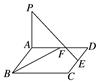 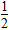 8.已知直线l的方向向量为a＝(－1,2,0)，平面α的法向量为n＝(2,1，-1)，则(　　)A．l⊥α         B．l∥α           C．l⊂α          D．l∥α或l⊂α9.已知平面α的法向量是(2,3，－1)，平面β的法向量是(4，λ，－2)，若α∥β，则λ的值是(　　)A． －            B． 6            C． －6             D．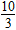 10.若某直线的斜率k∈(－∞，]，则该直线的倾斜角α的取值范围是(　　)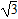 A．           B．         C．∪      D．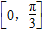 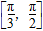 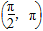 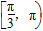 11.已知直线l1：ax＋(a＋2)y＋2＝0与l2：x＋ay＋1＝0平行，则实数a的值为(　　)A． －1或2          B． 0或2         C． 2          D． －112.如下图所示，已知点P为菱形ABCD外一点，且PA⊥面ABCD，PA＝AD＝AC，点F为PC中点，则二面角C－BF－D的正切值为(　　)        A．              B．              C．             D．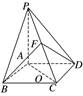 二．填空题(共4小题,每小题5分,共20分)                                                                          13.如图，四边形ABCD和ADPQ均为正方形，它们所在平面互相垂直，动点M在线段PQ上，E，F分别为AB，BC的中点，设异面直线EM与AF所成的角为θ，则cosθ的最大值为________．第13题图  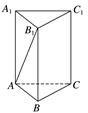 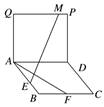 14.如图，在正三棱柱ABC－A1B1C1中，若BB1＝AB＝2，则点C到直线AB1的距离为______．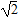 15.已知点A(1,2)，若在坐标轴上存在一点P，使直线PA的倾斜角为135°，则点P的坐标为____．16.过点P(1,3)的直线l分别与两坐标轴交于A，B两点，若P为AB的中点，则直线l的截距式方程是________________．三．解答题(共6小题,共70分)                                                                          17.（10分）已知△ABC的三个顶点A(－3,0)，B(2,1)，C(－2,3)．求：(1)BC边上的中线AD所在的直线方程；(2)BC边的垂直平分线DE所在的直线方程．18.（12分）已知空间三点A(0,2,3)，B(－2,1,6)，C(1，－1,5)．(1)若点D在直线AC上，且⊥，求点D的坐标；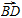 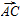 (2)求以BA，BC为邻边的平行四边形的面积．19.（12分）如图，已知在直三棱柱ABC－A1B1C1中，AC⊥BC，D为AB的中点，AC＝BC＝BB1.     求证：(1)BC1⊥AB1；      (2)BC1∥平面CA1D.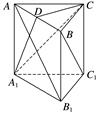 20.（12分）如图，正方体ABCD－A1B1C1D1的棱长为4，点M，N，E，F分别为A1D1，A1B1，C1D1，B1C1的中点，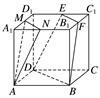 (1)证明：平面AMN∥平面EFBD；(2)求平面AMN与平面EFBD间的距离．21.（12分）如图，正三棱柱ABC－A1B1C1的所有棱长为2，D为CC1的中点．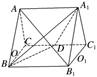 (1)求证：AB1⊥A1D；(2)求点C到平面A1BD的距离．22.（12分）如图，在长方体ABCD－A1B1C1D1中，AD＝AA1＝1，AB＝2，点E在棱AB上移动．(1)求证：D1E⊥A1D；(2)在棱AB上是否存在点E使得AD1与平面D1EC所成的角为？若存在，求出AE的长，若不存在，说明理由．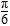 答案解析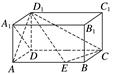 1.【答案】B【解析】因为a＝(1，n,2)，b＝(－2,1,2)，所以2a－b＝(4,2n－1,2)．因为2a－b与b垂直，所以(2a－b)·b＝0，所以－8＋2n－1＋4＝0，解得n＝，所以a＝，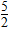 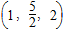 所以|a|＝＝.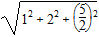 2.【答案】A【解析】因为a·b＝(x,4,5)·(1，－2,2)＝x－8＋10＝x＋2，且a与b的夹角的余弦值为，所以＝，且x>－2，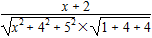 解得x＝3或x＝－11(舍去)．3.【答案】A【解析】取空间中一组基底：＝a，＝b，＝c，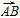 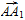 ∵四边形BCC1B1是平行四边形，∴＝＝(＋)，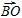 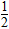 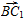 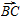 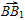 ∴＝a＋＝a＋＋c＝a＋b＋c，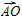 ∵∠A1AB＝∠A1AC＝60°，∠BAC＝90°，A1A＝3，AB＝AC＝2，∴a2＝b2＝4，c2＝9，a·b＝0，a·c＝b·c＝3×2×cos  60°＝3，∴2＝(a＋b＋c)2＝(a2＋b2＋c2＋2a·b＋2a·c＋2b·c)＝.∴||＝，即AO＝.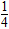 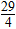 4.【答案】C【解析】因为SA⊥底面ABC，所以SA⊥AC，SA⊥AB，所以·＝0，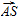 又AB⊥BC，AB＝BC＝2，所以 ∠BAC＝45°  ，AC＝2.因此·＝cos 45°＝2×2×＝4，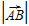 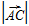 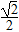 所以·＝·－·＝4，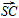 又SA＝2，所以SC＝＝4 ，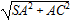 因此cos〈，〉＝＝＝，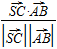 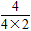 所以SC与AB所成角的大小为60° .5.【答案】B【解析】||＝＝，∵－1≤cos(α－θ)≤1，∴1≤||≤5.6.【答案】B【解析】∵关于y轴对称的点的横坐标和竖坐标互为相反数，而纵坐标相等，点A(λ2＋4,4－μ，1＋2γ)关于y轴的对称点是B(－4λ，9,7－γ)，∴λ2＋4＝4λ，4－μ＝9,1＋2γ＝－(7－γ)，∴λ，μ，γ的值依次为2，－5，－8，故选B.7.【答案】C【解析】以A为坐标原点，AB，AD，AP所在直线分别为x轴，y轴，z轴，建立如图所示的空间直角坐标系Axyz，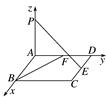 设正方形边长为1，PA＝a，则B(1,0,0)，E，P(0,0，a)．设点F的坐标为(0，y，0)，则＝(－1，y，0)，＝.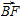 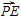 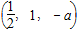 因为BF⊥PE，所以·＝0，解得y＝，即点F的坐标为，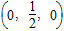 所以F为AD的中点，所以AF∶FD＝1∶1.8.【答案】D9.【答案】B【解析】∵α∥β，∴α的法向量与β的法向量也互相平行．∴＝＝，∴λ＝6.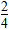 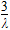 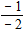 10.【答案】C【解析】∵直线的斜率k∈(－∞，]，∴k≤tan，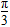 ∴该直线的倾斜角α的取值范围是∪.故选C.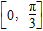 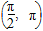 11.【答案】D【解析】由l1∥l2知，a×a＝1×(a＋2)，即a2－a－2＝0，∴a＝2或a＝－1.当a＝2时，l1与l2重合，不符合题意，舍去；当a＝－1时，l1∥l2.∴a＝－1.12.【答案】D【解析】如下图所示，连接AC，AC∩BD＝O，连接OF，以O为原点，OB、OC、OF所在直线分别为x，y，z轴建立空间直角坐标系Oxyz，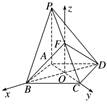 设PA＝AD＝AC＝1，则BD＝，所以B，F，C，D，结合图形可知，＝且为面BOF的一个法向量，由＝，＝，可求得面BCF的一个法向量n＝(1，，)，所以cos〈n，〉＝，sin〈n，〉＝，所以tan〈n，〉＝.13.【答案】【解析】以A为原点，AB，AD，AQ分别为x轴、y轴、z轴建立如图的空间直角坐标系．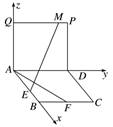 设正方形ABCD和ADPQ的边长为2，则E(1,0,0)，F(2,1,0)，M(0，y,2)(0≤y≤2)，∴＝(2,1,0)，(－1，y,2)，∴·＝－2＋y，||＝，||＝，∴cosθ＝＝＝，令t＝2－y，则y＝2－t且t∈[0,2]，∴cosθ＝＝，当t＝0时，cosθ＝0；当t≠0时 ，cosθ＝＝，由t∈[0,2]，∴∈，∴≥＝，∴cosθ≤，当且仅当t＝2，即点M与Q重合时，cosθ的最大值为.14.【答案】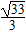 【解析】取AC的中点D，建立如图所示的空间直角坐标系，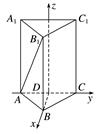 则A(0，－1,0)，B1(，0,2)，C(0，1,0)，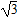 所以＝(，1,2)，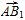 ＝(0，－2,0)．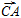 ∴·＝－2，∴在上的投影向量的长度为＝＝，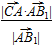 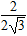 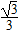 所以点C到直线AB1的距离d＝＝＝＝.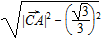 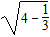 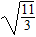 15.【答案】(3,0)或(0,3)【解析】由题意知，kPA＝－1，若点P在x轴上，设点P的坐标为P(m,0)(m≠1)，则＝－1，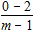 解得m＝3，即P(3,0)．若点P在y轴上，设点P的坐标为P(0，n)，则＝－1，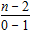 解得n＝3，即P(0,3)．综上，点P的坐标为(3,0)或(0,3)．16.【答案】＋＝1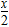 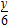 【解析】设A(m，0)，B(0，n)，由P(1,3)是AB的中点可得m＝2，n＝6，即A，B的坐标分别为(2,0)，(0,6)，则l的截距式方程是＋＝1.17.【答案】(1)∵△ABC的三个顶点A(－3,0)，B(2,1)，C(－2,3)，∴BC边上的中点D(0,2)，∴BC边上的中线AD所在的直线方程为，整理得2x－3y＋6＝0.(2)kBC＝，∴BC边的垂直平分线DE所在的直线的斜率k＝2，∵BC边上的中点D(0,2)，∴BC边的垂直平分线DE所在的直线方程为y－2＝2x，整理得2x－y＋2＝0.18.【答案】解　(1)由题意知，＝(1，－3,2)，点D在直线AC上，设＝λ＝λ(1，－3,2)＝(λ，－3λ，2λ)，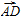 ∴D(λ，2－3λ，2λ＋3)，＝(λ，2－3λ，3＋2λ)－(－2,1,6)＝(λ＋2,1－3λ，2λ－3)，∵⊥，∴·＝(1，－3,2)·(λ＋2,1－3λ，2λ－3)＝λ＋2－3＋9λ＋4λ－6＝14λ－7＝0，∴λ＝，∴D.(2)∵＝(2,1，－3)，＝(3，－2，－1)，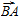 ∴||＝＝，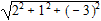 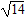 ||＝＝，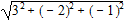 ∴·＝2×3＋1×(－2)＋(－3)×(－1)＝7，∴cosB＝cos〈，〉＝＝＝，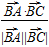 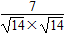 ∴sinB＝，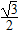 ∴S＝××＝7，∴以BA，BC为邻边的平行四边形的面积为7.19.【答案】证明　如图，以C1为原点，分别以C1A1，C1B1，C1C所在直线为x轴、y轴、z轴建立空间直角坐标系．设AC＝BC＝BB1＝2，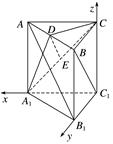 则A(2,0,2)，B(0,2,2)，C(0,0,2)，A1(2,0,0)，B1(0,2,0)，C1(0,0,0)，D(1,1,2)．(1)由于＝(0，－2，－2)，＝(－2,2，－2)，因此·＝0－4＋4＝0，因此⊥，故BC1⊥AB1.(2)取A1C的中点E，连接DE，由于E(1,0,1)，所以＝(0,1,1)，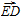 又＝(0，－2，－2)，所以＝－，又ED和BC1不共线，所以ED∥BC1，又DE⊂平面CA1D，BC1⊄  平面CA1D，故BC1∥平面CA1D.20.【答案】(1)证明　如图所示，建立空间直角坐标系，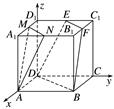 则A(4,0,0)，M(2,0,4)，D(0,0,0)，B(4,4,0)，E(0,2,4)，F(2,4,4)，N(4,2,4)．从而＝(2,2,0)，＝(2,2,0)，＝(－2,0,4)，＝(－2,0,4)，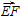 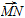 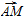 所以＝，＝，所以EF∥MN，AM∥BF.因为EF∩BF＝F，MN∩AM＝M，所以平面AMN∥平面EFBD，(2)解　设n＝(x，y，z)是平面AMN的法向量，从而解得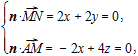 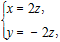 取z＝1，得n＝(2，－2,1)，由于＝(0,4,0)，所以在n上的投影为＝＝，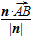 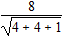 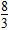 所以两平行平面间的距离d＝＝.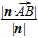 21.【答案】(1)证明 如图，取BC中点O，连接AO，∵△ABC为正三角形，∴AO⊥BC，∵在正三棱柱ABC－A1B1C1中，平面ABC⊥平面BCC1B1，∴AO⊥平面BCC1B1，取B1C1的中点O1，以O为原点，，，的方向为x轴，y轴，z轴的正方向建立如图所示的空间直角坐标系，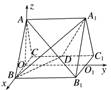 则B(1,0,0)，D(－1,1,0)，A1(0,2，)，A(0,0，)，B1(1,2,0)，∴＝(1,2，－)，＝(－1，－1，－)，∵＝－1－2＋3＝0，∴⊥，∴AB1⊥A1D.(2)解 设平面A1BD的法向量n＝(x，y，z)，＝(－1，－1，－)，＝(－2,1,0)，∵n⊥，n⊥，∴∵∴令x＝1，得n＝(1,2，－)，∵C(－1,0,0)，∴＝(－2,0,0)，∴点C到平面A1BD的距离d＝＝＝.22.【答案】(1)证明　∵AE⊥平面AA1D1D，A1D⊂平面AA1D1D，∴AE⊥A1D.∵在长方体ABCD－A1B1C1D1中，AD＝AA1＝1，∴A1D⊥AD1.∵AE∩AD1＝A，∴A1D⊥平面AED1.∵D1E⊂平面AED1，∴D1E⊥A1D.(2)解　以D为坐标原点，DA，DC，DD1所在直线分别为x，y，z轴，建立空间直角坐标系，如图所示．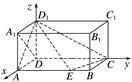 设棱AB上存在点E(1，t,0)(0≤t≤2)，使得AD1与平面D1EC所成的角为，A(1,0,0)，D1(0,0,1)，C(0,2,0)，＝(－1,0,1)，＝(0，－2,1)，＝(1，t－2,0)，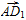 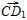 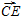 设平面D1EC的法向量为n＝(x，y，z)，则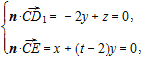 取y＝1，得n＝(2－t,1,2)，∴sin＝＝，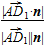 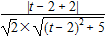 整理，得t2＋4t－9＝0，解得t＝－2或t＝－2－(舍去)，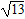 ∴在棱AB上存在点E使得AD1与平面D1EC所成的角为，此时AE＝－2.